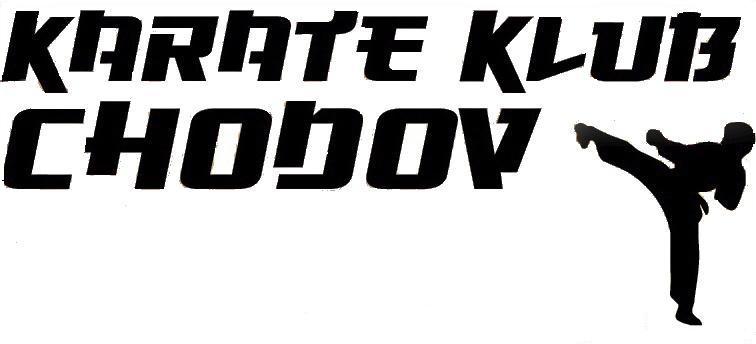 ČESTNÉ PROHLÁŠENÍ VEDOUCÍHO VÝPRAVYJá, níže podepsaný,jako vedoucí výpravy klubu/federace uvedeného výše, který má zájem zúčastnit se 22. ročníku O pohár starosty města Chodov, který se koná 26. 5. 2019 v Chodově, plně seznámený s veškerými předpisy WKF včetně dodatku ČSKe a propozicemi k tomuto turnaji, potvrzuji, že tyto předpisy a propozice beru na vědomí, a zároveň potvrzuji, že všichni závodníci našeho klubu/federace jsou po fyzické i psychické stránce schopni se uvedeného turnaje zúčastnit. Organizátorům turnaje uděluji svolení k použití záznamů, fotografií, videí a jmen našich závodníků či jiných členů naší výpravy pro účely zveřejnění výsledků turnaje, jeho propagace či propagace karate jako takového, a to bez nároku na finanční vyrovnání. Zároveň prohlašuji, že k udělení tohoto svolení mám souhlas všech závodníků či jiných členů naší výpravy, resp. jejich zákonných zástupců.Datum:	26.5.2019______________________________									                  podpis a razítkoProsíme o vyplnění a předání v originální verzi při platbě startovného.Jméno:Příjmení:Datum narození:Bydliště:Klub/federace:Pozice:E-mail:tel. číslo:+420 